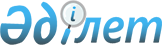 Декларация о расе и расовых предрассудкахОрганизация Объединенных Наций по вопросам образования, науки и культуры. Париж, 27 ноября 1978 года 

Преамбула      Генеральная конференция Организации Объединенных Наций по вопросам образования, науки и культуры, собравшаяся в Париже на свою двадцатую сессию с 24 октября по 28 ноября 1978 г., 

      напоминая, что в преамбуле к Уставу ЮНЕСКО, принятому 16 ноября 1945 г., говорится, что "только что закончившаяся ужасная мировая война стала возможной вследствие отказа от демократических принципов уважения достоинства человеческой личности, равноправия и взаимного уважения людей, а также вследствие насаждаемой на основе невежества и предрассудков доктрины неравенства людей и рас" и, что, согласно статье I упомянутого Устава, ЮНЕСКО "ставит себе задачей содействовать укреплению мира и безопасности путем расширения сотрудничества народов в области образования, науки и культуры в интересах обеспечения всеобщего уважения справедливости, законности и прав человека, а также основных свобод, провозглашенных в Уставе Организации Объединенных Наций, для всех народов без различия расы, пола, языка или религии", 

      признавая, что спустя более трех десятилетий после основания ЮНЕСКО эти принципы так же актуальны, как и в период, когда они были записаны в ее Уставе, 

      сознавая, что в процессе деколонизации и других исторических изменений большинство в прошлом зависимых народов вновь обрело свой суверенитет, в результате чего международное сообщество превратилось в единое целое, универсальное в своем многообразии, и открылись новые возможности для ликвидации бедствий расизма и пресечения его гнусных проявлений во всех областях социальной и политической жизни в национальном и международном масштабе, 

      будучи убежденной в том, что органическое единство человечества и, следовательно, основное равенство всех людей и народов, находящее выражение в самых возвышенных понятиях философии, морали и религии, отражает идеал, к которому в настоящее время стремится этика и наука, 

      будучи убежденной в том, что все народы и все группы людей, каков бы ни был их состав или этническое происхождение, вносят свой самобытный вклад в расцвет цивилизаций и культур, которые, в своем плюрализме и благодаря своему взаимопроникновению, составляют всеобщее достояние человечества, 

      подтверждая свою приверженность принципам, провозглашенным в Уставе Организации Объединенных Наций и во Всеобщей декларации прав человека, а также свою решимость содействовать осуществлению международных пактов о правах человека, а также Декларации об установлении нового международного экономического порядка, 

      преисполненная решимости способствовать также проведению в жизнь Международной декларации и Конвенции Организации Объединенных Наций о ликвидации всех форм расовой дискриминации, 

      принимая во внимание Международную конвенцию о предупреждении преступления геноцида и наказании за него, Международную конвенцию о пресечении преступления апартеида и наказании за него, Конвенцию о неприменимости срока давности к военным преступлениям и преступлениям против человечества, 

      напоминая также международные акты, уже принятые ЮНЕСКО, и в частности Конвенцию и Рекомендацию о борьбе с дискриминацией в области образования, Рекомендацию о положении учителей, Декларацию принципов международного культурного сотрудничества, Рекомендацию о воспитании в духе международного взаимопонимания, сотрудничества и мира и воспитании в духе уважения прав человека и основных свобод, Рекомендацию о статусе научно-исследовательских работников и Рекомендацию об участии народных масс в культурной жизни и их вкладе в развитие культуры, 

      учитывая четыре заявления по расовому вопросу, принятые совещаниями экспертов, созывавшимися ЮНЕСКО, 

      вновь подтверждая свое стремление энергичным и конструктивным образом принять участие в осуществлении Программы десятилетия борьбы с расизмом и расовой дискриминацией, провозглашенного Генеральной Ассамблеей Организации Объединенных Наций на своей двадцать восьмой сессии, 

      отмечая с глубоким беспокойством, что расизм, расовая дискриминация, колониализм и апартеид все еще свирепствуют в мире, принимая все новые и новые формы, что выражается как в сохранении в силе законодательных положений и практики правительственного и административного аппарата, несовместимых с принципами уважения прав человека, так и в неизменности политических и социальных структур, отношений и позиций, отмеченных печатью несправедливости и пренебрежения к человеческой личности и порождающих изоляцию, унижение и эксплуатацию или принудительную ассимиляцию членов групп, находящихся в менее благоприятном положении, 

      выражая свое возмущение подобными посягательствами на человеческое достоинство, сожалея о тех барьерах, которые они воздвигают на пути к взаимному пониманию между народами, и выражая тревогу в связи с угрозой, которую они создают для всеобщего мира и международной безопасности, 

      принимает и торжественно провозглашает настоящую Декларацию о расе и расовых предрассудках: 

Статья 1      1. Все люди принадлежат к одному и тому же виду и имеют общее происхождение. Они рождаются равными в достоинстве и в правах, и все они составляют неотъемлемую часть человечества. 

      2. Все люди и группы людей имеют право отличаться друг от друга, рассматривать себя как таковых и считаться таковыми. Однако многообразие форм жизни и право на различие ни при каких обстоятельствах не могут служить предлогом для расовых предрассудков; ни юридически, ни фактически они не могут служить оправданием какой бы то ни было дискриминационной практики или основанием политики апартеида, представляющей собой самую крайнюю форму расизма. 

      3. Идентичность происхождения никоим образом не затрагивает возможности для людей вести различный образ жизни; она также не исключает ни существования различий, основывающихся на разнообразии культур, среды и истории, ни права на сохранение культурной самобытности. 

      4. Все народы мира обладают равными способностями, позволяющими им достигнуть самого высокого уровня интеллектуального, технического, социального, экономического, культурного и политического развития. 

      5. Различия в достижениях разных народов объясняются исключительно географическими, историческими, политическими, экономическими, социальными и культурными факторами. Эти различия ни в коем случае не могут служить предлогом для установления какой бы то ни было иерархической классификации наций и народов. 

Статья 2      1. Всякая теория, приписывающая превосходство или неполноценность отдельным расовым или этническим группам, которая давала бы право одним людям господствовать над другими или отвергать других, якобы низших по отношению к ним, или основывающая суждения об оценке на расовых различиях, научно несостоятельна и противоречит моральным и этическим принципам человечества. 

      2. Расизм включает в себя расистскую идеологию, установки, основанные на расовых предрассудках, дискриминационное поведение, структурную организацию и институционализированную практику, приводящие к расовому неравенству, а также порочную идею о том, что дискриминационные отношения между группами оправданы с моральной и научной точек зрения; он проявляется в дискриминационных законодательных или нормативных положениях и в дискриминационной практике, а также в антисоциальных взглядах и актах; он препятствует развитию своих жертв, развращает тех, кто насаждает его на практике, внутренне разобщает нации, создает препятствия на пути международного сотрудничества и нагнетает политическую напряженность в отношениях между народами; он противоречит основным принципам международного права и, следовательно, создает серьезную угрозу международному миру и безопасности. 

      3. Расовые предрассудки, исторически связанные с неравенством во власти, усиливающиеся в силу экономических и социальных различий между людьми и группами людей и даже сегодня призванные оправдать подобное неравенство, совершенно неоправданны. 

Статья 3      Любое различие, исключение, ограничение или предпочтение, основанное на признаках расы, цвета кожи, этнического или национального происхождения или религиозной нетерпимости, исходящей из расистских воззрений, которое нарушает или ставит под угрозу суверенное равенство государств и право народов на самоопределение или которое произвольным или дискриминационным образом ограничивает право на всестороннее развитие любого человека или группы людей, которое предполагает абсолютно равный доступ к средствам прогресса и полного расцвета личности и коллектива в атмосфере уважения ценностей, а также национальной и мировой культуры, несовместимо с требованиями справедливого международного порядка, гарантирующего уважение прав человека. 

Статья 4      1. Любое препятствие, затрудняющее свободный расцвет личности и свободную коммуникацию между людьми, основанное на расовых или этнических воззрениях, противоречит принципу равенства в достоинстве и правах; оно является недопустимым. 

      2. Одним из самых серьезных нарушений этих принципов является апартеид, который, как и геноцид, является преступлением против человечества и представляет собой серьезную угрозу международному миру и безопасности. 

      3. Другие формы политики и практики сегрегации и расовой дискриминации представляют собой преступление против совести и достоинства человечества и могут вызвать политическую напряженность и создать серьезную угрозу международному миру и безопасности. 

Статья 5      1. Культура, являющаяся творением всех людей и общим достоянием человечества, и образование, в самом широком смысле этого слова, предоставляют мужчинам и женщинам все более эффективные средства адаптации, позволяющие им не только утверждать, что они рождаются равными в достоинстве и правах, но также признавать, что они должны уважать право всех групп людей на культурную самобытность и на развитие своей собственной культурной жизни в национальных и международных рамках, при этом имеется в виду, что каждая группа сама свободно решает вопрос о сохранении и, в случае необходимости, об адаптации или обогащении ценностей, которые она считает основополагающими для ее самобытности. 

      2. Государство, в соответствии со своими конституционными принципами и процедурами, а также все компетентные органы и все работники образования несут ответственность за то, чтобы ресурсы в области образования всех стран использовались для борьбы с расизмом, в частности добиваясь того, чтобы в программах и учебниках отводилось место научным и этическим понятиям о единстве и различиях людей и не допускалось проведения различий, унижающих достоинство какого-нибудь народа; обеспечивая подготовку преподавательского состава в этих целях, предоставляя ресурсы школьной системы в распоряжение всех групп населения без ограничения или расовой дискриминации и принимая меры, способные устранить ограничения, от которых страдают отдельные расовые или этнические группы как в отношении уровня образования, так и в отношении уровня жизни, и в особенности для того, чтобы избежать перенесения этих ограничений на детей. 

      3. Средства массовой информации и те, кто контролирует или обслуживает их, а также любая группа, созданная внутри национальных обществ, призваны, учитывая надлежащим образом принципы, провозглашенные во Всеобщей декларации прав человека, и в частности принцип свободы выражения, развивать взаимопонимание, терпимость и дружбу между отдельными людьми и группами людей и содействовать ликвидации расизма, расовой дискриминации и расовых предрассудков, в частности избегая подачи стереотипных, фрагментарных, односторонних или вводящих в заблуждение представлений об отдельных людях и различных группах людей. Коммуникация между расовыми и этническими группами должна быть взаимным процессом, обеспечивающим им полную и совершенно свободную возможность высказываться и быть услышанными. Средства массовой информации должны, следовательно, быть восприимчивы к идеям отдельных людей и групп людей, облегчающим эту коммуникацию. 

Статья 6      1. Государство в первую очередь несет ответственность за осуществление всеми людьми и всеми группами людей прав человека и основных свобод на основе полного равенства в достоинстве и правах. 

      2. В рамках своей компетенции и в соответствии со своими конституционными положениями государство принимает все надлежащие меры, включая законодательные, в особенности в области образования, культуры и информации, в целях предотвращения, запрещения и ликвидации расизма, расовой пропаганды, расовой сегрегации и апартеида и содействовать распространению знаний и результатов соответствующих исследований в области естественных и социальных наук по причинам, порождающим расовые предрассудки и расистские взгляды и по предупреждению их, учитывая должным образом принципы, изложенные во Всеобщей декларации прав человека и в Международном пакте о гражданских и политических правах. 

      3. В том случае, если законодательные меры, запрещающие расовую дискриминацию, не будут достаточны, государству следует дополнить их административным механизмом по систематическому расследованию случаев расовой дискриминации, широкой системой юридических средств борьбы против актов расовой дискриминации, крупномасштабными образовательными и исследовательскими программами, предназначенными для борьбы против расовых предрассудков и расовой дискриминации, а также программами позитивных мер политического, социального, образовательного и культурного характера, способных содействовать достижению подлинного взаимоуважения между группами людей. При соответствующих обстоятельствах должны проводиться специальные программы для содействия улучшению положения групп, находящихся в неблагоприятных условиях и, когда речь идет о национальных группах, для их эффективного участия в процессе принятия решений в сообществе. 

Статья 7      Наряду с политическими, экономическими и социальными мерами, право является одним из основных средств обеспечения равенства личности в достоинстве и правах и пресечения всякой пропаганды, организации и практики, которые основаны на идеях или теориях так называемого превосходства расовых или этнических групп или которые пытаются оправдать или поощрять расовую ненависть и дискриминацию в какой бы то ни было форме. Государствам следует принимать соответствующие юридические меры и обеспечивать их проведение в жизнь и осуществление через все свои службы с должным учетом принципов, изложенных во Всеобщей декларации прав человека. Эти юридические меры должны вписываться в политические, экономические и социальные рамки, способные содействовать их осуществлению. Физические и юридические лица, общественные или частные организации должны следовать им и всячески способствовать тому, чтобы они были поняты и проводились в жизнь надлежащим образом. 

Статья 8      1. Имея право на то, чтобы в международном и национальном плане был обеспечен такой экономический, социальный, культурный и правовой порядок, который позволит каждому человеку раскрыть свои способности на основе полного равенства прав и возможностей, каждый человек имеет соответствующие обязанности по отношению к себе подобным, к обществу, в котором он живет, и к международному сообществу. Следовательно, его долг - способствовать гармонии между народами, борьбе против расизма и расовых предрассудков и содействовать всеми средствами, которыми он располагает, ликвидации всех форм расовой дискриминации. 

      2. В плане расовых предрассудков, расистского поведения и практики специалисты в области естественных наук, социальных наук и культурных исследований, а также научные организации и ассоциации призваны проводить объективные исследования на широкой междисциплинарной основе; все государства должны поощрять их в этом. 

      3. Этим специалистам надлежит, в частности, следить, используя все имеющиеся в их распоряжении средства, чтобы их труды не стали объектом фальсифицированного толкования, и помогать населению понять вытекающие из них выводы. 

Статья 9      1. Принцип равенства в достоинстве и правах всех людей и всех народов, независимо от расы, цвета кожи и происхождения, является общепринятым принципом, признанным в международном праве. Следовательно, любая форма расовой дискриминации, проводимая государством, является нарушением международного права, влекущим за собой международную ответственность государства. 

      2. Особые меры должны приниматься в целях обеспечения равенства в достоинстве и правах отдельных лиц и групп людей везде, где это необходимо, не допуская того, чтобы эти меры принимали характер, который мог бы казаться дискриминационным в расовом отношении. В этой связи особое внимание следует уделять расовым или этническим группам, находящимся в неблагоприятных социальных или экономических условиях, с тем чтобы обеспечить им на основе полного равенства, без дискриминации и ограничений защиту путем принятия законов и постановлений, а также пользование существующими социальными благами, в частности в отношении жилья, обеспечения работой и здравоохранения, уважать самобытность их культуры и их ценностей, содействовать, в частности посредством образования, их социальному и профессиональному прогрессу. 

      3. Группы населения иностранного происхождения, в частности рабочие - мигранты и их семьи, способствующие развитию принимающей страны, должны пользоваться соответствующими мерами, предназначенными для обеспечения безопасности, уважения их достоинства и их культурных ценностей, для облегчения их адаптации к принимающей среде и содействия профессиональному росту с учетом последующего возвращения на родину и внесения вклада в ее развитие; следует способствовать предоставлению возможности детям мигрантов обучаться своему родному языку. 

      4. Несбалансированность, существующая в международных экономических отношениях, способствует обострению расизма и расовых предрассудков; следовательно, всем государствам следует стремиться внести свой вклад в перестройку международной экономики на более справедливой основе. 

Статья 10      Международные, всемирные или региональные правительственные и неправительственные организации призваны сотрудничать и помогать в рамках своей компетенции и своих возможностей полному и всеобщему осуществлению принципов, провозглашенных в настоящей Декларации, содействуя таким образом законной борьбе всех людей, рожденных равными в достоинстве и правах, против тирании и угнетения расизма, расовой сегрегации, апартеида и геноцида, с тем чтобы все народы мира были навсегда освобождены от этих бедствий.

 

 Дополнение 

ЮНЕСКО и борьба против расизма

      (Из заключительного заявления научного коллоквиума ЮНЕСКО  в Афинах, 1981 г.)      Несмотря на многочисленные исследования, публикации, законы, декларации и международные конвенции, посвященные борьбе против расизма, это зло по-прежнему широко распространено. 

      Сегодня мы констатируем, что в некоторых странах при разработке расистских теорий вновь обращаются к науке. ЮНЕСКО не могла оставаться равнодушной перед лицом этих попыток. Именно с этой целью она собрала в Афинах с 30 марта по 3 апреля 1981 года известных ученых из различных географических районов мира, отличающихся своими культурными и научными традициями. 

      Эти деятели единодушно осудили и разоблачили все попытки и маневры, направленные на использование научных работ в целях расистской пропаганды. 

      Тем самым они призывают к бдительности и критическому отношению к этим попыткам, направленным на то, чтобы разработать якобы научно-обоснованный расизм. Современная расистская мысль часто преподносится как строгая наука, но на самом деле она ограничивается тем, что неправильно использует терминологию и научные факты. 

      Научные деятели, приглашенные ЮНЕСКО, обращаются с настоящим призывом к народам мира и каждому человеку руководствоваться в своем отношении, поведении и высказываниях следующими выводами по расовому вопросу, к которым в настоящее время смогла прийти наука. 

      Самые последние антропологические открытия подтверждают единство человеческого рода. Географическая разбросанность человеческого рода способствовала его расовой дифференциации, не затронув тем не менее его фундаментального биологического единства. 

      Каковы бы ни были установленные различия, биология ни в коей мере не позволяет установить иерархию между индивидами и популяциями, тем более, что никакая группа людей в действительности не обладает постоянным генетическим фондом. Во всяком случае никогда нельзя, не греша против истины, переходить от констатации факта различий к утверждению о существовании отношения превосходство - неполноценность. 

      Среди важнейших характеристик человека основное место занимает интеллектуальная деятельность. Для характеристики этой деятельности некоторыми научными дисциплинами разработаны определенные методы измерения. 

      Разработанные в целях сравнения индивидов внутри одной популяции, эти методы не могут по своей природе эффективно использоваться для взаимного сравнения популяций. 

      Недопустимо и с научной точки зрения лишено всякого основания использовать результаты психологических тестов, в частности интеллектуальный коэффициент, в целях остракизма и расовой дискриминации. В социальных науках ничто не позволяет утверждать, что расизм - это коллективное поведение, которое неизбежно проявляется в случае господства некоторых типов общественных отношений между различными этническими группами. Напротив, многообразие и сосуществование культур и рас в многочисленных обществах являются наиболее удачной формой взаимного обогащения народов. 

      Расизм, который проявляется во многих формах, представляет собой на самом деле сложное явление, в котором переплетаются многочисленные факторы: экономические, политические, исторические, культурные, социальные и психологические. Только воздействуя на эти факторы, можно эффективно бороться с расизмом. 

      Расизм - это наиболее распространенное оружие в руках некоторых групп, стремящихся утвердить свою экономическую и политическую власть. Наиболее опасными ее формами являются апартеид и геноцид. 

      Расизм состоит также в отрицании за некоторыми народами их истории и в непризнании их вклада в прогресс человечества. 

      Участие в научном поиске предполагает большую ответственность за социальные судьбы своих современников. По отношению к расизму эта ответственность означает необходимость политического и этического выбора. Любое научное исследование, особенно в области гуманитарных и социальных наук, не должно ущемлять человеческое достоинство. 

      Признание риска для человечества, связанного с применением науки, в отдельных случаях не должно порождать сопротивление по отношению к науке, а, наоборот, должно способствовать распространению среди общественности подлинной научной позиции, которая состоит не в накоплении фактов, а в проявлении критического духа и способности постоянно все подвергать сомнению. Борьба против расизма во всех ее формах требует широкого участия ученых в этой просветительной деятельности, в частности благодаря использованию всей системы образования и средств информации.
					© 2012. РГП на ПХВ «Институт законодательства и правовой информации Республики Казахстан» Министерства юстиции Республики Казахстан
				